به نام ایزد  دانا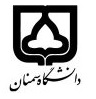 (کاربرگ طرح درس)                   تاریخ بهروز رسانی:               دانشکده     هنر                                               نیمسال دوم سال تحصیلی 99-98بودجهبندی درسمقطع: کارشناسی□  کارشناسی ارشد□  دکتری□مقطع: کارشناسی□  کارشناسی ارشد□  دکتری□مقطع: کارشناسی□  کارشناسی ارشد□  دکتری□تعداد واحد: نظری2تعداد واحد: نظری2فارسی: شناخت سازه های سنتیفارسی: شناخت سازه های سنتینام درسپیشنیازها و همنیازها: ایستایی – تاق و قوس در معماری ایرانپیشنیازها و همنیازها: ایستایی – تاق و قوس در معماری ایرانپیشنیازها و همنیازها: ایستایی – تاق و قوس در معماری ایرانپیشنیازها و همنیازها: ایستایی – تاق و قوس در معماری ایرانپیشنیازها و همنیازها: ایستایی – تاق و قوس در معماری ایرانلاتین:لاتین:نام درسشماره تلفن اتاق:شماره تلفن اتاق:شماره تلفن اتاق:شماره تلفن اتاق:مدرس/مدرسین: مرتضی فرح بخشمدرس/مدرسین: مرتضی فرح بخشمدرس/مدرسین: مرتضی فرح بخشمدرس/مدرسین: مرتضی فرح بخشمنزلگاه اینترنتی:منزلگاه اینترنتی:منزلگاه اینترنتی:منزلگاه اینترنتی:پست الکترونیکی:  m_farahbakhsh@semnan.ac.irپست الکترونیکی:  m_farahbakhsh@semnan.ac.irپست الکترونیکی:  m_farahbakhsh@semnan.ac.irپست الکترونیکی:  m_farahbakhsh@semnan.ac.irبرنامه تدریس در هفته و شماره کلاس:شنبه 15-17 برنامه تدریس در هفته و شماره کلاس:شنبه 15-17 برنامه تدریس در هفته و شماره کلاس:شنبه 15-17 برنامه تدریس در هفته و شماره کلاس:شنبه 15-17 برنامه تدریس در هفته و شماره کلاس:شنبه 15-17 برنامه تدریس در هفته و شماره کلاس:شنبه 15-17 برنامه تدریس در هفته و شماره کلاس:شنبه 15-17 برنامه تدریس در هفته و شماره کلاس:شنبه 15-17 اهداف درس:آشنایی با سازه های سنتی در معماری ایران و رفتار سازه ای آن هااهداف درس:آشنایی با سازه های سنتی در معماری ایران و رفتار سازه ای آن هااهداف درس:آشنایی با سازه های سنتی در معماری ایران و رفتار سازه ای آن هااهداف درس:آشنایی با سازه های سنتی در معماری ایران و رفتار سازه ای آن هااهداف درس:آشنایی با سازه های سنتی در معماری ایران و رفتار سازه ای آن هااهداف درس:آشنایی با سازه های سنتی در معماری ایران و رفتار سازه ای آن هااهداف درس:آشنایی با سازه های سنتی در معماری ایران و رفتار سازه ای آن هااهداف درس:آشنایی با سازه های سنتی در معماری ایران و رفتار سازه ای آن هاامکانات آموزشی مورد نیاز: امکان نمایش تصویر و فیلمامکانات آموزشی مورد نیاز: امکان نمایش تصویر و فیلمامکانات آموزشی مورد نیاز: امکان نمایش تصویر و فیلمامکانات آموزشی مورد نیاز: امکان نمایش تصویر و فیلمامکانات آموزشی مورد نیاز: امکان نمایش تصویر و فیلمامکانات آموزشی مورد نیاز: امکان نمایش تصویر و فیلمامکانات آموزشی مورد نیاز: امکان نمایش تصویر و فیلمامکانات آموزشی مورد نیاز: امکان نمایش تصویر و فیلمامتحان پایانترمامتحان میانترمارزشیابی مستمر(کوئیز)ارزشیابی مستمر(کوئیز)فعالیتهای کلاسی و آموزشیفعالیتهای کلاسی و آموزشینحوه ارزشیابینحوه ارزشیابی501010103030درصد نمرهدرصد نمره1-کتاب درآمدی بر شناخت فنون مرمت بناهای تاریخی ، نویسندگان: اکبر حاجی ابراهیم زرگر ، احسان میرهاشمی روته، انتشارات دانشگاه شهید بهشتی، 13972- کتاب معماری ایران، اجرای ساختمان با مصالح سنتی، نویسنده حسین زمرشیدی، دانشگاه شهید رجایی . 3- شناخت سازه های سنتی، انتشارات دانشگاه پیام نور. جزوات دکتر تهرانی دانشگاه شهید بهشتی.1-کتاب درآمدی بر شناخت فنون مرمت بناهای تاریخی ، نویسندگان: اکبر حاجی ابراهیم زرگر ، احسان میرهاشمی روته، انتشارات دانشگاه شهید بهشتی، 13972- کتاب معماری ایران، اجرای ساختمان با مصالح سنتی، نویسنده حسین زمرشیدی، دانشگاه شهید رجایی . 3- شناخت سازه های سنتی، انتشارات دانشگاه پیام نور. جزوات دکتر تهرانی دانشگاه شهید بهشتی.1-کتاب درآمدی بر شناخت فنون مرمت بناهای تاریخی ، نویسندگان: اکبر حاجی ابراهیم زرگر ، احسان میرهاشمی روته، انتشارات دانشگاه شهید بهشتی، 13972- کتاب معماری ایران، اجرای ساختمان با مصالح سنتی، نویسنده حسین زمرشیدی، دانشگاه شهید رجایی . 3- شناخت سازه های سنتی، انتشارات دانشگاه پیام نور. جزوات دکتر تهرانی دانشگاه شهید بهشتی.1-کتاب درآمدی بر شناخت فنون مرمت بناهای تاریخی ، نویسندگان: اکبر حاجی ابراهیم زرگر ، احسان میرهاشمی روته، انتشارات دانشگاه شهید بهشتی، 13972- کتاب معماری ایران، اجرای ساختمان با مصالح سنتی، نویسنده حسین زمرشیدی، دانشگاه شهید رجایی . 3- شناخت سازه های سنتی، انتشارات دانشگاه پیام نور. جزوات دکتر تهرانی دانشگاه شهید بهشتی.1-کتاب درآمدی بر شناخت فنون مرمت بناهای تاریخی ، نویسندگان: اکبر حاجی ابراهیم زرگر ، احسان میرهاشمی روته، انتشارات دانشگاه شهید بهشتی، 13972- کتاب معماری ایران، اجرای ساختمان با مصالح سنتی، نویسنده حسین زمرشیدی، دانشگاه شهید رجایی . 3- شناخت سازه های سنتی، انتشارات دانشگاه پیام نور. جزوات دکتر تهرانی دانشگاه شهید بهشتی.1-کتاب درآمدی بر شناخت فنون مرمت بناهای تاریخی ، نویسندگان: اکبر حاجی ابراهیم زرگر ، احسان میرهاشمی روته، انتشارات دانشگاه شهید بهشتی، 13972- کتاب معماری ایران، اجرای ساختمان با مصالح سنتی، نویسنده حسین زمرشیدی، دانشگاه شهید رجایی . 3- شناخت سازه های سنتی، انتشارات دانشگاه پیام نور. جزوات دکتر تهرانی دانشگاه شهید بهشتی.منابع و مآخذ درسمنابع و مآخذ درستوضیحاتمبحثشماره هفته آموزشیانواع پی و پی سازی( آجری- شفته ای- سیمانی-سنگی- چوبی-تک -نواری- گسترده)1انواع پی و پی سازی( آجری- شفته ای- سیمانی-سنگی- چوبی-تک -نواری- گسترده)2انواع ملات ها ( گل-آهک-ساروج- ترکیبیو...)+ معرفی پروژه های دانشجویان3انواع جرز و دیوارها-نحوه ساخت و چیدمان مصالح4انواع جرز و دیوارها-نحوه ساخت و چیدمان مصالح و رفتار سازه ای5پوشش ها- سقف تیرپوش و تخت6پوشش تاق و گنبد و نحوه تاثیر گذاری نیروها7پوشش شیب دار – جزییات خرپاهای چوبی 8سبک سازی سقف ها 9آشنایی با سازه های آبی= پل و بند 10آشنایی با ساختار حمام و ویژگی های سازه ای و اجرایی11آشنایی با ساختار آب انبار و یخچال12معرفی فن آوری قنات13آشنایی با انواع بادگیر - عصارخانه14آشنایی با آس باد و آسیاب15آشنایی با مناره ها و برج ها و عملکرد سازه ای آن ها16